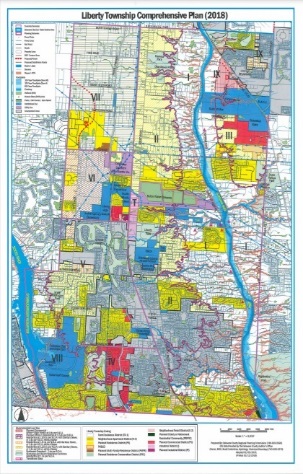 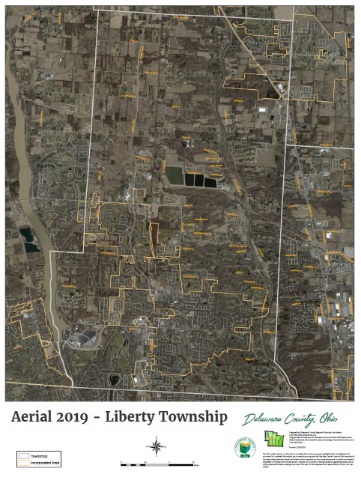 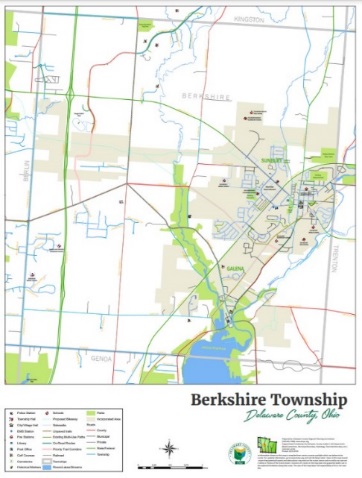 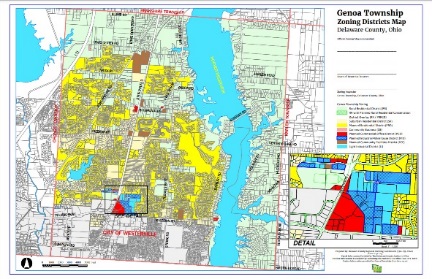 Delaware County Regional Planning Commission, 109 N. Sandusky Street, Delaware, OH 43015    (740) 833-2260Effective 08/01/20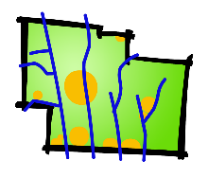 Delaware County Regional Planning CommissionGIS Print Order FormCustomer NameDate AddressTelephoneE-mailDescription and/or custom layers  (see below)SizeColor/BWNo. of Copies% 8 ½ x 11     % 11 x 17% 24 x 36       % _________% Color     % B&W% 8 ½ x 11     % 11 x 17% 24 x 36       % _________% Color     % B&W% 8 ½ x 11     % 11 x 17% 24 x 36       % _________% Color     % B&WCommon layers Typical: Aerial, Parcels, Roads, Twp and Muni Boundaries, School Districts, Zip Codes, any other data shown on the Auditor’s website. 
Environmental: Contours, Soils, Floodplains, Streams. 
Utilities: Sewer Lines, Del-Co Water Lines, Major Gasline. 
RPC-managed: Proposed subdivisions, Subdivision proposed roads, Local proposed roads, Sidewalks and wider paths, Historical Features, etc.  Non-RPC MembersMembers____________________________________Sign and Date8½"x 11"b/w: $0.10 / color: $1.00b/w: $0.10 / color: $0.40____________________________________Sign and Date11" x 17"b/w: $0.10 / color: $2.00b/w $0.10 / color: $1.00____________________________________Sign and Date24" x 36"$15.00*$5.00*____________________________________Sign and Date36" x 48"$25.00*$10.00*____________________________________Sign and Date* Large prints including aerial photography are subject to an additional $5.00. Charges are based on material costs. 
Custom maps may include staff time – call for info. * Large prints including aerial photography are subject to an additional $5.00. Charges are based on material costs. 
Custom maps may include staff time – call for info. * Large prints including aerial photography are subject to an additional $5.00. Charges are based on material costs. 
Custom maps may include staff time – call for info. ____________________________________Sign and Date